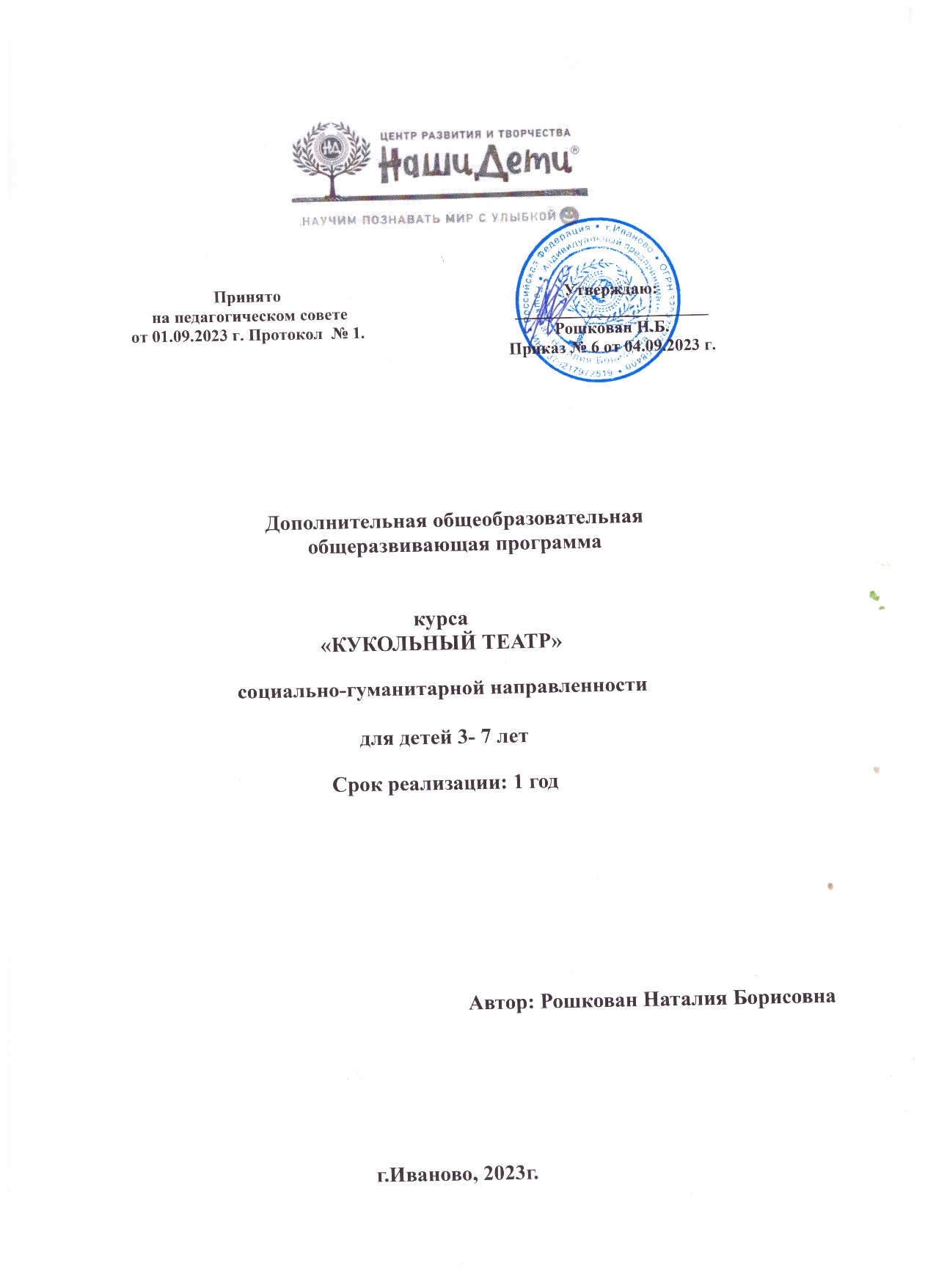 Актуальность, значимость, отличительные особенности ДОП .  Программа подготовки детей к школе ставит своей целью сформировать у дошкольника высокий уровень развития логического и абстрактного мышления, речи, внимания, памяти, произвольности. А также дать необходимый багаж знаний, умений и навыков по чтению, математике, грамоте и письму, который поможет ребенку избежать стресса и плавно войти в школьный учебный процесс. Создавая данную программу, мы ставили целью создать комплексную систему, интегрирующую элементы интеллектуального, чувственного, физического, речевого и творческого развития, а также обеспечить ребенка знаниями, умениями и навыками, соответствующими его возрастным нормам развития.1.Целевой раздел1.1. Пояснительная записка      Направленность программы – социально-педагогическая.  Программа составлена на основе авторской программы Тимофеевой С., Игнатовой С. «Подготовка к школе для детей 4-7 лет». Дополнительная общеразвивающая программа «Подготовка к школе» рассчитана на детей 5−7 лет. Обучение по программе длится 2 года. Подготовка детей к школе ведется по всем основным направлениям: чтению, письму, счету, знакомству с окружающим миром, развитию речи, формированию математических представлений. Занятия проводятся с сентября по июнь, 2 раза в неделю. Программа разработана на основе:Федерального закона от 29.12.2012 № 273-ФЗ «Об образовании в Российской Федерации», Федерального закона от 08.05.2010 № 83-ФЗ «О внесении изменений в отдельные законодательные акты Российской Федерации в связи с совершенствованием правового положения государственных (муниципальных) учреждений», Постановления Правительства Российской Федерации от 27.07.2022 № 629 “Об утверждении Порядка организации и осуществления образовательной деятельности по дополнительным общеобразовательным программам”Национальных проектов «Образование», «Успех каждого ребенка»,Закона РФ от 07.02.1992 № 2300-1 «О защите прав потребителей», «Цифровая образовательная среда» и др.Гражданского кодекса РФ, Трудового кодекса, СанПиН 2.4.4.3172-14 «Санитарно-эпидемиологические требования к устройству, содержанию и организации режима работы образовательных организаций дополнительного образования детей»;Приказа Минобрнауки России от 09.01.2014 № 2 «Об утверждении Порядка применения организациями, осуществляющими образовательную деятельность, электронного обучения, дистанционных образовательных технологий при реализации образовательных программ».Цель и задачи ДОПЦелью программы является развитие социальной компетентности и подготовка ребенка к обучению в школе.Задачи: ✓ Развивать речь, мышление, внимание, память, фонематический слух. ✓ Развивать произвольность. ✓ Развивать обучаемость. ✓ Обучать чтению, счету и письму. ✓ Развивать социальные навыки, умение общаться со сверстниками. ✓ Формировать математические представления. ✓ Развивать творческие навыки. ✓ Развивать мелкую моторику и графо-моторные функции.Принципы и подходы к формированию Программы;Систематичность и последовательность: логическое построение программного материала и каждой темы в отдельности с использованием межпредметных связей, обобщения и систематизации.Прочность обучения: использование опорных конспектов по технологии В.Ф. Шаталова, широкое использование мнемотехнических приёмов, справочной и информационной литературы. Доступность: педагог учитывает индивидуальную обучаемость каждого ребенка, организует работу учащихся по микрогруппам с более или менее одинаковой степенью обучаемости, использует арсенал наглядных пособий, ясность и эмоциональность изложения нового материала. Связь теории с практикой: глубокое осмысление жизненных фактов, связанных с изучаемыми явлениями и применением в личной жизни ребенка полученных навыков.Планируемые результаты освоения ДОП и способы определения их результативности, формы подведения итогов реализации.К концу 1-го года обучения дети будут знать и уметь: ЗнатьЧисла от 1 до 10 и математические знаки «–», «+», «=», «>», «<».«Соседей числа» в пределах 10-ти.Состав числа в пределах 10-ти.Понятие «числовой ряд».Понятия «равенство — неравенство».Понятия «сложение», «вычитание».Понятия «столько же», «больше», «меньше», «меньше на», «больше на».Основные цвета и геометрические фигуры (круг, квадрат, тре угольник, овал, прямоугольник, ромб).Понятия «больше — меньше», «длиннее — короче», «уже — шире»,«выше — ниже», «толще — тоньше».Понятия «часть — целое».Понятия «верх», «низ», «право», «лево», «посередине».Единицы времени, части суток.Названия дней недели и месяцев года.Признаки времен года.Звуки и буквы русского языка, количество звуков в каждой букве.Понятия «звук», «буква», «слог», «слово», «словосочетание», «пред ложение».Понятия «гласная — согласная», «мягкий согласный — твердый согласный».Понятие «ударение».Звуковые схемы слогов и слов.Схемы предложений.Базовую лексику основных тем окружающего мира (животные, птицы, насекомые, растения, части тела, «Кто кем станет?», «Чточем будет?», «Кто где живет?», «Кто как передвигается», «Кто где живет», «У кого какие детеныши», «Кто как подает голос», «Какой предмет для чего нужен», «Голоса и движения животных» и т. д.).УметьСчитать (прямой и обратный счет) в пределах 10-ти.Определять соседей числа в пределах 10-ти.Составлять и решать простые примеры на сложение и вычита ние, записывая их с помощью цифр и математических знаков.Составлять и решать простые математические задачи, записы вая решение с помощью цифр и математических знаков.Записывать неравенства.Записывать числа от 0 до 10.Обводить предмет по точкам, по контуру, дорисовывать недостающие элементы.Проводить линии в разных направлениях.Перерисовывать узор (предмет) по клеткам.Обводить фигуры по трафарету.Сравнивать предметы по длине, ширине, высоте, объему.Сравнивать геометрические фигуры по цвету, размеру, количе ству углов и т. д.Конструировать из геометрических фигур.Видеть клетку, ее границы.Ориентироваться в пространстве.Распространять предложение, прибавляя по одному слову.Подбирать короткие и длинные слова.Записывать слоги и слова под диктовку.Составлять слово из букв или слогов.Определять количество слогов в слове.Читать слоги, слова, предложения.Определять место звука в слове.Определять первый звук в слове.Определять последний звук в слове.Составлять звуковые схемы слов.Подбирать схему к слову.Составлять схемы предложений.Делить слово на слоги и ставить ударение.Ориентироваться на листе бумаги, определять стороны и углы.Рисовать ручкой, карандашом и фломастером все виды линий.Составлять развернутые фразы.Рассказывать и пересказывать истории и сказки.Составлять рассказ по картинке и по сюжетным картинкам.Придумывать продолжение неоконченного рассказа.Употреблять простые и сложные предлоги, вопросительные слова.Отвечать на вопросы полным ответом.Называть свое имя, имена своих родителей, профессии родите- лей, адрес.Называть слова с противоположным значением.Называть обобщающие слова.Различать одушевленные и неодушевленные предметы.Запоминать предметы на картинках, определять, что изменилось.Уметь проходить лабиринты.Запоминать 4 предмета на картинке.Запоминать 4–5 слов, которые взрослый повторил несколько раз.Собирать целое из частей и раскладывать целое на части.Классифицировать предметы по разным признакам.Находить и объяснять несоответствия (ошибки художника) на ри сунках.Находить лишний предмет и объяснять свой выбор.Рисовать красками, карандашами, мелками.Уметь рисовать в технике тычка, «по мокрому», рисовать с помо щью трафарета.Работать с пластилином или соленым тестом.Резать бумагу ножницами, работать с клеем.Конструировать с помощью палочек, спичек, кубиков, геометри ческих фигур.Делать оригами, паспарту.К концу 2-го года обучения дети будут знать и уметь:ЗнатьЧисла от 1 до 20 и математические знаки «–», «+», «=», «>», «<».«Соседей числа» в пределах 20-ти.Состав числа в пределах 10-ти.Образование чисел второго десятка.Понятие «числовой ряд».Понятия «равенство — неравенство».Понятия «сложение», «вычитание».Виды линий и углов.Понятия «линия», «отрезок», «точка».Понятие «мерка».Понятия «столько же», «больше», «меньше», «меньше на», «боль ше на».Основные цвета и геометрические фигуры (круг, квадрат, треу гольник, овал, прямоугольник, ромб, трапеция, многоугольник).Понятия «больше — меньше», «длиннее — короче», «уже — шире»,«выше — ниже», «толще — тоньше».Понятия «верх», «низ», «право», «лево», «посередине».Единицы времени, части суток.Названия дней недели и месяцев года.Признаки времен года.Компоненты задачи (условие, вопрос).Звуки и буквы русского языка, количество звуков в каждой букве.Понятия «звук», «буква», «слог», «слово», «словосочетание»,«предложение», «текст».Понятия «гласная — согласная», «мягкий согласный — твердый согласный».Понятие «ударение».Звуковые схемы слогов и слов.Схемы предложений.Признаки предложения.Знаки препинания в конце предложения (точка, вопросительный знак, восклицательный знак).Базовую лексику основных тем окружающего мира (названия птиц, животных, насекомых, растений, времен года, овощей, фруктов, одежды, посуды, мебели, профессий, частей тела,частей суток и т. д.).УметьСчитать (прямой и обратный счет) в пределах 20-ти.Считать двойками.Определять соседей числа в пределах 20-ти.Составлять и решать простые примеры на сложение и вычита ние, записывая их с помощью цифр и математических знаков.Составлять и решать простые математические задачи, записы вая решение с помощью цифр и математических знаков.Записывать неравенства, вставляя нужные знаки, чтобы нера венство стало верным.Записывать числа от 0 до 20.Выполнять графический диктант.Учить чертить линии, отрезки, углы.Обводить предмет по точкам, по контуру, соединять точки в ли нию, дорисовывать недостающие элементы.Проводить все виды линий (прямые, волнистые, зигзаг) в разных направлениях.Перерисовывать узор (предмет) по клеткам.Обводить фигуры по трафарету.Определять время по циферблату.Измерять длину предметов с помощью мерки.Измерять объем сыпучих тел с помощью мерки.Сравнивать предметы по длине, ширине, высоте, объему.Сравнивать геометрические фигуры по цвету, размеру, количе ству углов и т. д.Конструировать из геометрических фигур.Видеть клетку, ее границы, писать цифры и математические знаки в клетки, не выходя за ее границы.Ориентироваться в пространстве.Читать слоги, слова, предложения, небольшой текст.Писать слоги, слова, предложения под диктовку печатными бук вами.Отличать букву от звука, называть количество звуков в букве.Составлять слово из совокупности букв и записывать печатны ми буквами.Составлять и записывать слово из слогов.Составлять и записывать предложение из набора слов.Дописывать слово, вставлять пропущенные буквы.Определять звуковой состав слова.Составлять звуковую схему слова.Составлять схемы предложений.Видеть линейку, писать в линейке печатные буквы и элементы письменных букв.Делить слово на слоги и ставить ударение.Ориентироваться на листе бумаги, определять стороны и углы.Рисовать ручкой, карандашом и фломастером все виды линий.Называть текущий день недели, месяц и год.Составлять развернутые фразы.Рассказывать и пересказывать истории и сказки.Составлять рассказ по картинке и по сюжетным картинкам.Придумывать продолжение неоконченного рассказа.Употреблять простые и сложные предлоги, вопросительные слова.Отвечать на вопросы полным ответом.Называть свое имя, имена своих родителей, профессии родите лей, адрес.Называть слова с противоположным значением.Называть слова с похожим значением.Называть обобщающие слова.Различать слова-предметы, слова-признаки и слова-действия.Различать одушевленные и неодушевленные предметы.Запоминать предметы на картинках, определять, что измени лось.Уметь проходить лабиринты.Запоминать 5 предметов на картинке.Запоминать 5–6 слов, которые взрослый повторил несколько раз.Собирать целое из частей и раскладывать целое на части.Классифицировать предметы по разным признакам.Работать со схемами.Находить и объяснять несоответствия (ошибки художника) на рисунках.Находить лишний предмет и объяснять свой выбор.Рисовать красками, карандашами, мелками.Уметь рисовать в технике тычка, «по мокрому», рисовать с помощью трафарета.Работать с пластилином или соленым тестом.Резать бумагу ножницами, работать с клеем.Конструировать с помощью палочек, спичек, кубиков, геометрических фигур.Комбинировать предметы согласно условию задания.Делать оригами.2. Содержательный разделЗанятия проводятся  в кабинете по подготовке к школе 2 раза в неделю. Продолжительность занятий 45 мин. Максимальная  наполняемость группы – 6 человек.Описание видов деятельности Программы  Задания, направленные на развитие мелкой моторики → Массажные паузы. → Пальчиковая гимнастика. → Работа с пуговицами, шнурками, мозаикой, бусинами. → Лепка. → Рисование всех видов линий, обводка по контуру и пунктиру, штриховка, раскрашивание. → Письмо печатных букв и цифр. → Дорисовка предметов. → Написание элементов письменных букв.→ Работа с ножницами и клеем.→ Работа с кисточкой, ватной палочкой и красками. Задания, направленные на развитие речи → Обсуждение базовых лексических тем (животные, птицы, насекомые, морские жители, овощи-фрукты, одежда, мебель, транспорт, профессии, инструменты, времена года и др.). → Речевые игры («Назови ласково», «Скажи наоборот», «Скажи одним словом» и др.).→ Разучивание песенок, стишков, скороговорок→ Пересказ, составление рассказа по картинкам.→ Придумывание концовки незаконченного рассказа. → Ответы на вопросы по тексту. Задания, направленные на развитие математических представлений → Выполнение заданий в рабочих листах. → Составление задач и примеров. → Работа со схемами. → Работа с математическими карточками. → Работа с кубиками Никитина. → Работа с раздаточным материалом. → Работа с демонстрационным материалом. → Работа со счетным материалом.→ Геометрическая аппликация.→ Геометрическое конструирование. → Конструирование с помощью деревянного конструктора.→ Работа с наборами мерок разной величины.→ Работа с циферблатом. → Работа с линейкой и трафаретом. Задания на развитие творческих навыков→ Рисование красками с помощью кисточки, ватной палочки.→ Разные виды аппликации (обрывная, объемная, коллективная, двуслойная, аппликация готовых изображений). → Работа с пластилином или соленым тестом. → Создание оригами, паспарту. → Комбинирование рисования и аппликации. Задания, направленные на развитие общей моторики → Прохождение спортивной дорожки (ползание, перешагивание через препятствие, прыжки и др.). → Подвижные игры. В ходе занятия внимание детей переключается с одного вида деятельности на другой. Дети то сидят за столами, то перемещаются на ковер, то движутся по помещению в процессе подвижной игры, то проходят спортивную дорожку, то снова работают за столом.2.1. Структура занятия, особенности проведенияКаждое занятие по подготовке детей к школе включает в себя задания по обучению грамоте (чтению, письму), математике, подготовке руки к письму, развитию мышления, внимания, памяти и речи, развитию фонематического слуха, а также содержит элемент творчества (рисование/лепка/аппликация), подвижные игры, массажную паузу и пальчиковую гимнастику. Примерный план занятия для детей 5 лет 1. Приветствие.2. Обучение грамоте. Знакомство с новыми буквами и звуками.3. Обучение чтению. Развитие речи. 4. Звуко-буквенный анализ слов. Составление схем.5. Развитие фонематического слуха. 6. Подвижная игра. 7. Математика. Счет. 8. Развитие внимания. 9. Массажная пауза. 10. Математика. Решение задач.  11. Развитие мышления/памяти. 12. Пальчиковая гимнастика. 13. Подготовка руки к письму. 14. Рисование/аппликация/лепка. 15. Прощание.   У детей 6 лет добавляется графический диктант, запись предложений под диктовку, усложняется работа с примерами и задачами, наращивается скорость чтения, добавляется спортивная дорожка. Подробнее о каждом виде деятельности на занятии по подготовке к школе см. раздел «Подробное описание различных видов деятельности, используемых в курсе "Подготовка к школе"». Примерный план занятия для детей 6 лет1. Приветствие. 2. Обучение грамоте. Знакомство с новыми буквами и звуками3. Обучение чтению. Развитие речи.4. Массажная пауза. 5. Обучение чтению. Звуко-буквенный анализ слов. 6. Диктант. 7. Подвижная игра. 8. Графический диктант. 9. Математика. Задачи. 10. Развитие мышления. 11. Спортивная дорожка. 12. Математика. Счет. 13. Развитие мышления. 14. Пальчиковая гимнастика. 15. Подготовка руки к письму. 16. Рисование/аппликация/лепка. 17. Прощание. Формы работы: ✓ индивидуальная; ✓ работа в паре; ✓ коллективнаяФормы аттестации и контроляПедагогическое наблюдениеОпросКонтрольное занятиеСамостоятельная работа2.2. Учебный план курса «Подготовка к школе»1-й год обучения (5-6 лет)2-й год обучения (6 - 7 лет)2.3. Календарно-тематическое планирование1-й год обучения (5-6 лет)                           2-й год обучения (6–7 лет)3. Организационный раздел3.1 Материально-техническое обеспечение:1. Учебный класс2. Детские столы/, стулья, 3. Ноутбук4. ПроекторДля подготовки к школе 1. Рабочие листы 2. Авторский раздаточный материал 3. Альбомы 4. Акварельные и гуашевые краски 5. Фломастеры 6. Цветные карандаши 7. Цветная бумага, ножницы, клей 8. Трафареты, линейки 9. Пластилин 10. Мозаика 11. Кубики Никитина 12. Мячи, обручи, «кочки», массажные коврики и др. спортивное оборудование 13. Массажные мячики, палочки, кольца 14. Раздаточный счетный материал (кольца, пуговицы, камешки, деревянные грибочки, яблочки и т. п.) 15. Природный материал (шишки, каштаны, желуди, морковки, яблоки) 16. Наборы карточек с буквами, цифрами (на каждого ребенка и педагога) 17. Наборы карточек с изображением предметов на разные буквы3.2. Методическое обеспечение курсов из серии «УМНИЧКА»Белова Т. В., Солнцева В. А. Готов ли ребенок к обучению в первом классе? —М.: Ювента, 2020.БугрименкоЕ. А., ВенгерА. Л. и др. Готовность детей к школе.—М.,2020.Давыдов  В.  В.  Проблемы  развивающего  обучения:  Опыт  теоретического  и экспериментального психологического исследования. —М.: Педагогика,2019.Дружинин  А.,  Дружинина  О.  Первый  раз  в  первый  класс. —М.:  ЗАО «Центрполиграф», 2020.Никольская И. М. Психологическая защита у детей. —СПб.: Речь, 2019.Преемственность:  программа  по  подготовке  к  школе  детей  3-5  лет  /  [Н.  А.Федосова, Е. В. Коваленко, И. А. Дедюшкина и др. ; науч. рук. Н. А. Федосова.]–М. : Просвещение, 2020.Тимофеева С.А., Шевченко А.А. Конспекты занятий по курсу «Подготовка к школе». Методический материал / С.А.Тимофеева, А.А.Шевченко. - М.: Издательство «Ювента», 2020.Тимофеева С.А., Шевченко А.А. Массажные паузы на развивающих занятиях в детском клубе для детей от 1 года до 7 лет: Методический материал / С.А.Тимофеева, А.А.Шевченко. - М.: Издательство «Ювента», 2012.Тимофеева С.А., Шевченко А.А. Пальчиковая гимнастика на развивающих занятиях в детском клубе для детей от 1 года до 7 лет: Методический материал / С.А.Тимофеева, А.А.Шевченко. - М.: Издательство «Ювента», 2012.Тимофеева С.А., Шевченко А.А. Подвижные игры и игровые упражнения на  развивающих занятиях в детском клубе для детей от 1 года до 7 лет: Методический материал / С.А.Тимофеева, А.А.Шевченко. - М.: Издательство «Ювента», 2012.Чуракова   Н.А.   Предшкола   нового   поколения.   Концептуальные   основы   и программы.-М.:Академкнига,2020.Якиманская И. С. Личностно ориентированное обучение в современной школе. —М.: Сентябрь, 2019.Список литературы 1.Преемственность:  программа  по  подготовке  к  школе  детей  3-5  лет  /  [Н.  А.Федосова, Е. В. Коваленко, И. А. Дедюшкина и др. ; науч. рук. Н. А. Федосова.]–М. : Просвещение, 2020.2.БугрименкоЕ. А., Венгер А. Л. и др. Готовность детей к школе.—М.,2020.3.Белова Т. В., Солнцева В. А. Готов ли ребенок к обучению в первом классе? —М.: Ювента, 2020.4.Давыдов  В.  В.  Проблемы  развивающего  обучения:  Опыт  теоретического  иэкспериментального психологического исследования. —М.: Педагогика,2019.5.Дружинин  А.,  Дружинина  О.  Первый  раз  в  первый  класс. —М.:  ЗАО «Центрполиграф», 2020.6.Никольская И. М. Психологическая защита у детей. —СПб.: Речь, 2019.7.Чуракова   Н.А.   Предшкола   нового   поколения.   Концептуальные   основы   ипрограммы.-М.:Академкнига,2020.8.Якиманская И. С. Личностно ориентированное обучение в современной школе. —М.: Сентябрь, 2019.№ п/пНазвание темы / разделаКоличество часовКоличество часовКоличество часовФорма аттестации /контроля№ п/пНазвание темы / разделавсеготеорияпрактикаФорма аттестации /контроля1Мелкая моторика1019Пед.наблюдениеконтр.занятиесам.работа2Развитие речи20218Пед.наблюдениеопросконтр.занятиесам.работа3Математические представления20218Пед.наблюдениеопросконтр.занятиесам.работа4Творческие навыки20218Пед.наблюдениеконтр.занятиесам.работа5Общая моторика1019Пед.наблюдениеконтр.занятиесам.работаитого80872№ п/пНазвание темы / разделаКоличество часовКоличество часовКоличество часовФорма аттестации /контроля№ п/пНазвание темы / разделавсеготеорияпрактикаФорма аттестации /контроля1Мелкая моторика1019Пед.наблюдениеконтр.занятиесам.работа2Развитие речи20218Пед.наблюдениеопросконтр.занятиесам.работа3Математические представления20218Пед.наблюдениеопросконтр.занятиесам.работа4Творческие навыки20218Пед.наблюдениеконтр.занятиесам.работа5Общая моторика1019Пед.наблюдениеконтр.занятиесам.работаитого80872Месяцмесяц, неделяТемаФорма занятийСентябрьЗнакомить с понятием «речь», ее значением. Знакомить с понятием «слово». Знакомить с понятием «предложение», учить делать схемы предложения. Знакомить с короткими и длинными словами. Знакомить с понятием «слог». Учить звуковому анализу слов. Развивать фонематический слух. Учить определять количество слогов в слове. Учить определять первый звук в слове Учить определять последний звук в слове. Знакомство с буквами и звуками «А», «У». Знакомство с цифрами 1–5. Знакомить с составом числа 2 и 3. Знакомство с геометрическими фигурами квадрат, круг, треугольник, прямоугольник. Учить определять закономерность и выстраивать ее по образцу. Отрабатывать понятия «больше», «меньше». Счет в пределах 5-ти. Учить прямому и обратному счету в пределах 5-ти. Учить действию «сложение». Знакомить со знаками «+» и «=». Учить конструировать из геометрических фигур. Учить порядковому счету в пределах 5-ти. 2-й год обучения (5−6 лет) 34 Знакомить с понятием «числовой ряд». Учить определять «соседей» числа в пределах 5-ти. Развивать речь. Учить подбирать подходящее по смыслу слово. Учить придумывать продолжение к сказке или рассказу. Знакомить со сказкой «Лиса и кувшин». Знакомить с лексическими темами «Насекомые», «Животные», «Овощи». Учить лепить из пластилина. Учить отвечать на вопросы по сказке. Развитие мышления. Развитие внимания, памяти. Учить проходить лабиринты. Развитие ориентировочно-пространственных представлений. Развивать мелкую моторику. Готовить руку к письму — учить обводить по пунктиру. Учить видеть клетку, ее границы, учить писать в клетке. Учить копировать узор по точкам. Учить рисовать карандашом и красками. Учить технике рисования тычком. Учить делать простую аппликацию, вырезать из бумаги и клеить фигурки. Учить обрывной аппликации. Учить аппликации из ватных дисков. Учить конструировать из спичек. Учить делать оригамиПед.наблюдениеопросконтр.занятиесам.работаОктябрьЗнакомить с понятием «предложение», учить делать схемы предложения. Работать с понятием «слог», учить делить слова на слоги. Знакомить с понятиями «буква — звук». Учить звуко-буквенному анализу слов. Знакомить с понятием «гласный-согласный» звук. Учить обозначать гласные и согласные звуки в схеме. Учить делать схему слова и предложения. Знакомить с понятиями «мягкий согласный звук», «твердый согласный звук». Знакомить с понятием «ударение». Развивать фонематический слух. 3.Учить определять количество слогов в слове. Учить определять первый звук в слове. Учить определять последний звук в слове. Знакомить с буквами и звуками «О», «И», «Ы», «М». Закреплять представления о буквах и звуках «А», «У». Развивать речь. Учить составлять описательные рассказы. Учить составлять рассказ по картинке. Учить подбирать слово, подходящее по смыслу. Учить образовывать слова суффиксальным способом. Учить придумывать продолжение к сказке или рассказу. Знакомить с лексическими темами «Времена года», «Профессии», «Животные», «Домашние животные», «Лесные звери». Знакомство с цифрами 1–6. Знакомить с составом чисел 3, 4, 5, 6. 2-й год обучения (5−6 лет) 36 Знакомство с геометрическими фигурами — квадрат, круг, треугольник, прямоугольник. Учить определять закономерность и выстраивать ее по образцу. Отрабатывать понятия «больше», «меньше». Учить прямому и обратному счету в пределах 6-ти. Учить действию «сложение». Знакомить со знаками «+» и «=». Учить действию «вычитание». Знакомить со знаком «–». Учить конструировать из геометрических фигур. Учить порядковому счету в пределах 6-ти. Знакомить с понятием «числовой ряд». Учить определять «соседей» числа в пределах 6-ти. Учить решать примеры. Знакомить с понятиями «равенство — неравенство». Учить лепить из пластилина. Учить отвечать на вопросы по сказке. Развитие мышления. Находить лишний предмет. Учить находить закономерность в последовательности предметов. Знакомить с понятиями «часть — целое». Развивать внимание, память. Учить проходить лабиринты. Развивать ориентировочно-пространственные представления. Развивать мелкую моторику. Готовить руку к письму — учить обводить по пунктиру. Учить видеть клетку, ее границы, учить писать в клетке. Учить копировать узор по точкам. 2-й год обучения (5−6 лет) 37 Учить писать короткие линии. Учить рисовать узоры. Учить рисовать карандашом и красками. Учить технике рисования «примакивание». Учить делать простую аппликацию, вырезать из бумаги и клеить фигурки. Учить делать многослойную аппликацию, объемную аппликацию. Учить делать поделки из бумаги. Учить рисовать пастелью. Учить делать оригами.Пед.наблюдениеопросконтр.занятиесам.работаНоябрьЗнакомить с понятием «предложение», учить делать схемы предложения. Учить делить речь на предложения. Работать с понятием «слог», учить делить слова на слоги. Учить записывать слоги по диктовку. Знакомить с понятиями «буква — звук». Учить звуко-буквенному анализу слов. Учить определять место звука в слове. Учить определять первый звук в слове Учить определять последний звук в слове. Знакомить с понятиями «гласный — согласный» звук. Учить обозначать гласные и согласные звуки в схеме. Знакомить с понятиями «мягкий согласный звук», «твердый согласный звук». Знакомить с понятием «ударение». Развивать фонематический слух. 2-й год обучения (5−6 лет) 38 Учить определять количество слогов в слове. Знакомить с буквами и звуками «Н», «НЬ», «Л», «ЛЬ», «Р», «РЬ», «С», «СЬ». Закреплять представления о буквах и звуках «А», «У», «О», «И», «Ы», «М», «МЬ». Развивать речь. Учить составлять описательные рассказы. Учить составлять рассказ по картинке. Учить подбирать слово, подходящее по смыслу. Учить образовывать слова суффиксальным способом. Учить придумывать продолжение к сказке или рассказу. Знакомить с лексическими темами «Животные», «Что из чего делают». Знакомство с цифрами 7, 8, 9. Знакомить с составом чисел 3, 4, 5, 6, 7. Закреплять знания геометрических фигур. Учить определять закономерность и выстраивать ее по образцу. Отрабатывать понятия «больше», «меньше», «равно». Учить прямому и обратному счету в пределах 10-ти. Закреплять действия сложения и вычитания. Закреплять знания математических знаков «+», «–», «=». Учить решать примеры. Учить конструировать из геометрических фигур. Учить порядковому счету в пределах 10-ти. Знакомить с понятием «числовой ряд». Учить определять «соседей» числа в пределах 10-ти. Знакомить с понятиями «равенство — неравенство». Учить лепить из пластилина. 2-й год обучения (5−6 лет)  Учить отвечать на вопросы по тексту. Развивать мышление. Учить находить лишний предмет. Учить находить закономерность в последовательности предметов. Знакомить с понятиями «часть — целое». Развивать внимание, память. Развивать мыслительные операции анализа и синтеза. Учить проходить лабиринты. Пед.наблюдениеопросконтр.занятиесам.работаДекабрьЗакреплять понятие «предложение», учить делать схемы предложения. Учить делить речь на предложения. Работать с понятием «слог», учить делить слова на слоги. Учить подбирать схему к слову. Учить записывать слоги по диктовку. Учить писать слова под диктовку. Учить составлять слово из слогов. Закреплять понятия «буква — звук». Учить звуко-буквенному анализу слов. Учить определять место звука в слове. Учить определять первый звук в слове. Учить определять последний звук в слове. Закреплять понятия «гласный-согласный» звук. 3. Учить обозначать гласные и согласные звуки в схеме. Закреплять понятия «мягкий согласный звук», «твердый согласный звук». Закреплять понятие «ударение». Развивать фонематический слух. Учить определять количество слогов в слове. Знакомить с буквами и звуками «К», «КЬ», «В», «ВЬ», «Й», «Е» [ЙЭ]. Закреплять представления о буквах и звуках «А», «У», «О», «И», «Ы», «М», «МЬ», «Н», «НЬ», «Л», «ЛЬ», «Р», «РЬ», «С», «СЬ». Учить составлять рассказ по картинке. Учить подбирать слово, подходящее по смыслу. Учить придумывать продолжение к сказке или рассказу. 2-й год обучения (5−6 лет) 41 Работать с лексическими темами «Кто как передвигается», «Кто где живет», «Морские животные», «У кого какие детеныши», «Кто как подает голос», «Какой предмет для чего нужен», «Голоса и движения животных», «Назови одним словом». Знакомить с понятиями «число» и «цифра». Учить увеличивать число на 1. Учить уменьшать число на 1. Закреплять знание цифр от 1 до 9. Работать с составом чисел в пределах 10-ти. Знакомить с количественной моделью числа. Знакомить с понятием «пара». Закреплять знания геометрических фигур. Учить определять закономерность и выстраивать ее по образцу. Отрабатывать понятия «больше», «меньше», «равно». Знакомить с математическими знаками «», «=». Учить прямому и обратному счету в пределах 10-ти. Закреплять действия сложения и вычитания. Закреплять знания математических знаков «+», «–», «=». Учить решать примеры. Учить порядковому счету в пределах 10-ти. Закреплять понятие «числовой ряд». Учить определять «соседей» числа в пределах 10-ти. Закреплять понятия «равенство — неравенство». Учить сравнивать по длине. Учить отвечать на вопросы по тексту. Развивать мышление. Учить находить лишний предмет в ряду. 2-й год обучения (5−6 лет)  Учить находить закономерность в последовательности предметов. Знакомить с понятиями «часть — целое». Знакомить с мыслительными операциями обобщения и сериации. Учить находить «ошибки художника». Развивать мыслительные операции анализа и синтеза. Пед.наблюдениеопросконтр.занятиесам.работаЯнварьЗакреплять понятие «предложение», учить составлять схемы предложения. Учить делить речь на предложения. Работать с понятием «слог», учить делить слова на слоги. Учить записывать слоги по диктовку. Учить писать слова под диктовку. Учить составлять слово из слогов. Учить определять количество слогов в слове. Учить читать слоги. Учить читать буквосочетания. Учить читать слова. Закреплять понятия «буква — звук». Учить звуко-буквенному анализу слов. Учить определять место звука в слове. Учить определять первый звук в слове. Учить определять последний звук в слове. Закреплять понятия «гласный — согласный» звук. Учить составлять звуковые схемы слов. Учить подбирать схему к слову. Учить обозначать гласные и согласные звуки в схеме. Закреплять понятия «мягкий согласный звук», «твердый согласный звук». Закреплять понятие «ударение». Развивать фонематический слух. Знакомить с буквами и звуками «Б», «БЬ», «П», «ПЬ», «Т», «ТЬ», «Д», «ДЬ». Закреплять представления о буквах и звуках «А», «У», «О», «И», «Ы», «М», «МЬ», «Н», «НЬ», «Л», «ЛЬ», «Р», «РЬ», «С», «СЬ», «К», «КЬ», «В», «ВЬ», «Й», «Е» [ЙЭ]. 2-й год обучения (5−6 лет) 44 Учить составлять рассказ по картинке. Учить подбирать слово, подходящее по смыслу. Учить придумывать продолжение к сказке или рассказу. Учить отвечать на вопросы по тексту. Работать с лексическими темами «Профессии», «Семья», «Животные». Знакомить с понятиями «число» и «цифра». Учить увеличивать число на 1. Учить уменьшать число на 1. Закреплять знание цифр от 1 до 9. Работать с составом чисел в пределах 10-ти. Знакомить с количественной моделью числа. Знакомить с понятием «пара». Закреплять знания геометрических фигур. Учить определять закономерность и выстраивать ее по образцу. Отрабатывать понятия «больше», «меньше», «равно». Закреплять умение использовать математические знаки «», «=». Учить прямому и обратному счету в пределах 10-ти. Закреплять действия сложения и вычитания. Закреплять знания математических знаков «+», «–», «=». Учить решать примеры. Учить решать простые задачи. Учить порядковому счету в пределах 10-ти. Закреплять понятие «числовой ряд». Учить определять «соседей» числа в пределах 10-ти. Закреплять понятия «равенство — неравенство». Знакомить с частями суток. 2-й год обучения (5−6 лет) 45 Учить находить закономерность в последовательности предметов. Знакомить с понятиями «часть — целое». Знакомить с мыслительной операцией обобщения и сериации. Учить находить «ошибки художника». Развивать мыслительные операции анализа и синтеза. Учить проходить лабиринты. Развивать внимание, память. Развивать ориентировочно-пространственные представления. Знакомить с понятиями «лево», «право», «верх», «низ». Развивать мелкую моторику, готовить руку к письму. Учить видеть клетку, ее границы, учить писать в клетке. Учить проводить короткие и длинные линии (горизонтальные, вертикальные, наклонные). Учить раскрашивать и штриховать. Учить обводить палочки, кружочки, крестики, предметы. Учить рисовать с помощью трафарета. Учить рисовать карандашом и красками. Учить технике рисования «примакивание». Учить технике рисования по мокрому. Учить рисовать ватной палочкой. Учить делать простую аппликацию, вырезать из бумаги и клеить фигурки. Учить делать объемную аппликацию с помощью ваты. Учить обрывной аппликации. Учить конструировать с помощью кубиков Никитина. Учить лепить из пластилина.Пед.наблюдениеопросконтр.занятиесам.работаФевральЗакреплять понятие «предложение», учить составлять схемы предложения. Работать с понятием «слог», учить делить слова на слоги. Учить записывать слоги по диктовку. Учить писать слова под диктовку. Учить составлять слово из слогов. Учить определять количество слогов в слове. Учить читать слоги. Учить читать буквосочетания. Учить читать слова. Развивать скорость чтения. Закреплять понятия «буква — звук». Учить звуко-буквенному анализу слов. Учить определять место звука в слове. Учить определять первый звук в слове. Учить определять последний звук в слове. Закреплять понятия «гласный — согласный» звук. Учить составлять звуковые схемы слов. Учить подбирать схему к слову. Учить обозначать гласные и согласные звуки в схеме. Закреплять понятия «мягкий согласный звук», «твердый согласный звук». Закреплять понятие «ударение». Развивать фонематический слух. Знакомить с буквами и звуками «Э», «Ё» [ЙО], «Ю» [ЙУ], «Я» [ЙА]. Закреплять представления о буквах и звуках «А», «У», «О», «И», «Ы», «М», «МЬ», «Н», «НЬ», «Л», «ЛЬ», «Р», «РЬ», «С», «СЬ», «К», «КЬ», «В», «ВЬ», «Й», «Е» [йэ], «Б», «БЬ», «П», «ПЬ», «Т», «ТЬ», «Д», «ДЬ». 2-й год обучения (5−6 лет) 47 Формировать умение составлять новые слова, изменяя одну букву в слове. Учить составлять рассказ по картинке. Учить подбирать слово, подходящее по смыслу. Учить придумывать продолжение к сказке или рассказу. Учить отвечать на вопросы по тексту. Учить подбирать к предмету подходящие определения. Работать с лексическими темами «Кто где живет», «Лес», «Грибы», «Профессии». Знакомить с понятиями «число» и «цифра». Учить увеличивать число на 1. Учить уменьшать число на 1. Закреплять знание цифр от 1 до 9. Работать с составом чисел в пределах 10-ти. Знакомить с количественной моделью числа. Знакомить с понятием «пара». Закреплять знания геометрических фигур. Учить определять закономерность и выстраивать ее по образцу. Отрабатывать понятия «больше», «меньше», «равно». Закреплять умение использовать математические знаки «», «=». Учить прямому и обратному счету в пределах 10-ти. Закреплять действия сложения и вычитания. Закреплять знания математических знаков «+», «–», «=». Учить решать примеры. Учить составлять и решать простейшие арифметические задачи на сложение и вычитание в пределах 5 на наглядной основе. Учить записывать задачи, используя знаки и цифры. 2-й год обучения (5−6 лет) 48 Учить порядковому счету в пределах 10-ти. Закреплять понятие «числовой ряд». Учить определять «соседей» числа в пределах 10-ти. Закреплять понятия «равенство — неравенство». Знакомить с частями суток. Учить находить закономерность в последовательности предметов. Знакомить с понятиями «часть — целое». Знакомить с мыслительной операцией обобщения и сериации. Учить находить «ошибки художника». Учить подбирать противоположные по смыслу слова. Развивать мыслительные операции анализа и синтеза. Учить проходить лабиринты. Развивать внимание, память. Развивать ориентировочно-пространственные представления. Знакомить с понятиями «лево», «право», «верх», «низ». Пед.наблюдениеопросконтр.занятиесам.работаМартЗакреплять понятие «предложение», учить составлять схемы предложения. Учить подбирать короткие и длинные слова. Учить записывать слоги по диктовку. Учить писать слова под диктовку. Учить составлять слово из слогов. Учить определять количество слогов в слове. Учить читать слоги. Учить читать буквосочетания. Учить читать слова. Развивать скорость чтения. 2. Закреплять понятия «буква — звук». Учить звуко-буквенному анализу слов. Учить определять место звука в слове. Учить определять первый звук в слове. Учить определять последний звук в слове. Закреплять понятия «гласный — согласный» звук. Учить составлять звуковые схемы слов. Учить подбирать схему к слову. 2-й год обучения (5−6 лет) закреплять понятия «мягкий согласный звук», «твердый согласный звук». Закреплять понятие «ударение». Развивать фонематический слух. Знакомить с буквами и звуками «Г», «ГЬ», «К», «КЬ», «З», «ЗЬ», «Ж», «Ш». Закреплять представления о буквах и звуках «А», «У», «О», «И», «Ы», «М», «МЬ», «Н», «НЬ», «Л», «ЛЬ», «Р», «РЬ», «С», «СЬ», «К», «КЬ», «В», «ВЬ», «Й», «Е» [ЙЭ], «Б», «БЬ», «П», «ПЬ», «Т», «ТЬ», «Д», «ДЬ», «Э», «Ё» [ЙО], «Ю» [ЙУ], «Я» [ЙА]. Учить составлять рассказ по картинке. Учить подбирать слово, подходящее по смыслу. Учить придумывать продолжение к сказке или рассказу. Учить отвечать на вопросы по тексту. Учить подбирать к предмету подходящие определения. Работать с лексическими темами «Посуда», «Деревня», «Морские обитатели». Знакомить с понятиями «число» и «цифра». Знакомить с числовой прямой. Учить увеличивать число на 1. Учить уменьшать число на 1. Закреплять знание цифр от 1 до 9. Знакомство с числом и цифрой «0». Работать с составом чисел в пределах 10-ти. Закреплять знания геометрических фигур. Отрабатывать понятия «больше», «меньше», «равно». Закреплять умение использовать математические знаки «», «=». Учить прямому и обратному счету в пределах 10-ти. Закреплять действия сложения и вычитания. 2-й год обучения (5−6 лет) 51 Закреплять знания математических знаков «+», «–», «=». Учить решать примеры. Учить составлять и решать простейшие арифметические задачи. Учить записывать задачи, используя знаки и цифры. Учить порядковому счету в пределах 10-ти. Закреплять понятие «числовой ряд». Учить определять «соседей» числа в пределах 10-ти. Закреплять понятия «равенство — неравенство». Знакомить с частями суток. Учить находить закономерность в последовательности предметов. Закреплять понятия «часть — целое». Учить находить «ошибки художника». Учить подбирать противоположные по смыслу слова. Развивать мыслительные операции анализа и синтеза. Учить проходить лабиринты. Развивать внимание, память. Развивать ориентировочно-пространственные представления. Закреплять понятия «лево», «право», «верх», «низ». Развивать мелкую моторику, готовить руку к письму. Учить видеть клетку, ее границы, учить писать в клетке. Учить рисовать узоры по клеточкам. Учить проводить короткие и длинные линии (горизонтальные, вертикальные, наклонные). Учить раскрашивать и штриховать. Учить обводить палочки, кружочки, крестики, предметы. Учить рисовать с помощью трафарета. Учить рисовать карандашом и красками. 2-й год обучения (5−6 лет) 52 Учить технике рисования «примакивание». Учить технике рисования по мокрому. Учить рисовать восковыми мелками. Учить рисованию с элементами аппликации. Учить делать простую аппликацию, вырезать из бумаги и клеить фигурки. Учить делать объемную аппликацию с помощью ваты. Учить делать аппликацию-мозаику. Учить обрывной аппликации. Учить конструировать с помощью спичек или палочек. Учить лепить из пластилина. Учить делать оригамиПед.наблюдениеопросконтр.занятиесам.работаАпрельЗакреплять понятие «предложение», учить составлять схемы предложения. Учить распространять предложение, прибавляя по одному слову. Учить подбирать короткие и длинные слова. Учить записывать слоги по диктовку. Учить писать слова под диктовку. Учить составлять слово из слогов. Учить определять количество слогов в слове. Учить читать слоги. Учить читать слова. Учить читать предложения. Развивать скорость чтения. Закреплять понятия «буква — звук». Учить звуко-буквенному анализу слов. Учить определять место звука в слове. 2-й год обучения (5−6 лет) 53 Учить определять первый звук в слове. Учить определять последний звук в слове. Закреплять понятия «гласный — согласный» звук. Учить составлять звуковые схемы слов. Учить подбирать схему к слову. Закреплять понятия «мягкий согласный звук», «твердый согласный звук». Закреплять понятие «ударение». Знакомить с буквами и звуками «Ф», «ФЬ», «Х», «ХЬ», «Ц». Закреплять представления о буквах и звуках «А», «У», «О», «И», «Ы», «М», «МЬ», «Н», «НЬ», «Л», «ЛЬ», «Р», «РЬ», «С», «СЬ», «К», «КЬ», «В», «ВЬ», «Й», «Е» [ЙЭ], «Б», «БЬ», «П», «ПЬ», «Т», «ТЬ», «Д», «ДЬ», «Э», «Ё» [ЙО], «Ю» [ЙУ], «Я» [ЙА], «Г», «ГЬ», «К», «КЬ», «З», «ЗЬ», «Ж», «Ш». Учить составлять рассказ по картинке. Учить подбирать слово, подходящее по смыслу. Учить придумывать продолжение к сказке или рассказу. Учить отвечать на вопросы по тексту. Учить подбирать к предмету подходящие определения. Работать с лексическими темами «Фрукты», «У кого что есть», «Профессии», «Инструменты», «Месяцы года», «Мебель». Закреплять понятия «число» и «цифра». Знакомить с числовой прямой. Учить увеличивать число на 1. Учить уменьшать число на 1. Закреплять знание цифр от 1 до 9. Знакомство с числом и цифрой «0». Работать с составом чисел в пределах 10-ти. Закреплять знания геометрических фигур. 2-й год обучения (5−6 лет) 54 Отрабатывать понятия «больше», «меньше», «равно», «поровну». Закреплять умение использовать математические знаки «», «=». Учить прямому и обратному счету в пределах 10-ти. Закреплять действия сложения и вычитания. Закреплять знания математических знаков «+», «–», «=». Учить решать примеры. Учить составлять и решать простейшие арифметические задачи. Учить записывать задачи, используя знаки и цифры. Учить порядковому счету в пределах 10-ти. Закреплять понятие «числовой ряд». Учить определять «соседей» числа в пределах 10-ти. Закреплять понятия «равенство — неравенство». Закреплять знания о частях суток. Пед.наблюдениеопросконтр.занятиесам.работаМайЗакреплять понятие «предложение», учить составлять схемы предложения. Учить распространять предложение, прибавляя по одному слову. Учить подбирать короткие и длинные слова. Учить записывать слоги по диктовку. 2. Учить писать слова под диктовку. Учить составлять слово из слогов. Учить определять количество слогов в слове. Учить читать слоги. Учить читать слова. Учить читать предложения. 2-й год обучения (5−6 лет) 56 Развивать скорость чтения. Закреплять понятия «буква — звук». Учить звуко-буквенному анализу слов. Учить определять место звука в слове. Учить определять первый звук в слове. Учить определять последний звук в слове. Закреплять понятия «гласный-согласный» звук. Учить составлять звуковые схемы слов. Учить подбирать схему к слову. Закреплять понятия «мягкий согласный звук», «твердый согласный звук». Закреплять понятие «ударение». Знакомить с буквами Ч, Щ. Закреплять представления о буквах и звуках «А», «У», «О», «И», «Ы», «М», «МЬ», «Н», «НЬ», «Л», «ЛЬ», «Р», «РЬ», «С», «СЬ», «К», «КЬ», «В», «ВЬ», «Й», «Е» [ЙЭ], «Б», «БЬ», «П», «ПЬ», «Т», «ТЬ», «Д», «ДЬ», «Э», «Ё» [ЙО], «Ю» [ЙУ], «Я» [ЙА], «Г», «ГЬ», «К», «КЬ», «З», «ЗЬ», «Ж», «Ш», «Ф», «ФЬ», «Х», «ХЬ», «Ц». Учить составлять рассказ по картинке. Учить подбирать слово, подходящее по смыслу. Учить придумывать продолжение к сказке или рассказу. Учить отвечать на вопросы по тексту. Учить подбирать к предмету подходящие определения. Работать с лексическими темами «Кто летает», «Птицы», «Рыбы», «Морские обитатели». Закреплять понятия «число» и «цифра». Работать с числовой прямой. Учить увеличивать число на 1. Учить уменьшать число на 1. Закреплять знание цифр от 1 до 9. 2-й год обучения (5−6 лет) 57 Закреплять число и цифру «0». Работать с составом чисел в пределах 10-ти. Закреплять знания геометрических фигур. Учить сравнивать геометрические фигуры по количеству сторон, углов и т. д. Отрабатывать понятия «больше», «меньше», «равно», «поровну». Закреплять умение использовать математические знаки «», «=». Учить прямому и обратному счету в пределах 10-ти. Закреплять действия сложения и вычитания. Закреплять знания математических знаков «+», «–», «=». Учить решать примеры. Учить составлять и решать простейшие арифметические задачи. Учить записывать задачи, используя знаки и цифры. Отрабатывать количественный и порядковый счет в пределах 10-ти. Закреплять понятия «равенство — неравенство». Закреплять знания о частях суток. Учить находить закономерность в последовательности предметов. Закреплять понятия «часть — целое». Учить находить «ошибки художника». Пед.наблюдениеопросконтр.занятиесам.работаИюньЗакреплять понятия «предложение», «слово», «слог», «буква», «звук». Учить составлять схемы предложения. Учить записывать слоги, слова и предложения по диктовку. Учить составлять слово из слогов, определять количество слогов в слове. 2-й год обучения (5−6 лет) 59 Учить читать слоги, слова, предложения, текст. Развивать скорость чтения. Учить звуко-буквенному анализу слов. Учить определять место звука в слове. Закреплять понятия «гласный — согласный» звук. Учить составлять звуковые схемы слов. Учить подбирать схему к слову. Закреплять понятия «мягкий согласный звук», «твердый согласный звук». Закреплять понятие «ударение». Закреплять представления о буквах и звуках русского алфавита. Учить составлять рассказ по картинке. Учить придумывать продолжение к сказке или рассказу. Учить отвечать на вопросы по тексту. Работать с лексическими темами «Овощи», «Профессии», «Инструменты», «Кто кем станет?», «Что чем будет?», «Части тела», «Ягоды и фрукты», «Времена суток», «Небылицы», «Дни недели», «Кто где живет?». Закреплять знание цифр от 0 до 9. Учить сравнивать числа по количеству единиц. Работать с составом чисел в пределах 10-ти. Закреплять знания геометрических фигур. Учить сравнивать геометрические фигуры по количеству сторон, углов и т. д. Отрабатывать понятия «больше», «меньше», «равно», «поровну». Закреплять умение использовать математические знаки «», «=». Учить прямому и обратному счету в пределах 10-ти. Закреплять действия сложения и вычитания. 2-й год обучения (5−6 лет) 60 Закреплять знания математических знаков «+», «–», «=». Учить решать примеры. Учить составлять и решать простейшие арифметические задачи. Учить записывать задачи, используя знаки и цифры. Отрабатывать количественный и порядковый счет в пределах 10-ти. Закреплять понятия «равенство — неравенство». Закреплять знания о частях суток. Учить находить закономерность в последовательности предметов. Развивать мыслительные операции, внимание, память. Учить проходить лабиринты. Закреплять понятия «лево», «право», «верх», «низ». Развивать мелкую моторику, готовить руку к письму. Учить видеть клетку, ее границы, учить писать в клетке, рисовать узоры по клеточкам. Учить проводить короткие и длинные линии (горизонтальные, вертикальные, наклонные). Учить раскрашивать и штриховать. Учить обводить палочки, кружочки, крестики. Учить рисовать с помощью трафарета. Учить рисовать карандашом и красками. Учить рисованию с элементами аппликации. Учить делать простую аппликацию, вырезать из бумаги и клеить фигурки. Учить конструировать с помощью спичек или палочек. Учить лепить из пластилина с использованием природных материалов. Учить делать оригамиПед.наблюдениеопросконтр.занятиесам.работаМесяцмесяц, неделяТемаФорма занятийСентябрьЗнакомить с понятием «речь», ее значением. Знакомить с понятием «предложение», учить делать схемы предложения. Знакомить с понятием «слово». Знакомить с короткими и длинными словами. Знакомить с понятием «слог». Учить придумывать слова на заданный слог. Учить повторять слоги. Учить определять количество слогов в слове с помощью прохлопывания. Учить писать печатные буквы под диктовку. Учить писать слоги печатными буквами. Учить звуковому анализу слов. Развивать фонематический слух. Знакомить с понятиями «гласный звук», «согласный звук». Знакомить с понятиями «мягкий согласный» и «твердый согласный». Учить обозначать гласные и согласные звуки на схеме. Учить определять первый звук в слове Учить определять последний звук в слове. Знакомство с буквами и звуками «А», «О», «У», «И», «Ы», «М», «МЬ», «Л», «ЛЬ». Закреплять знание цифр от 0 до 10. Знакомить с составом чисел 2 и 3. Знакомить с геометрическими фигурами: квадрат, круг, треугольник, прямоугольник. Отрабатывать понятия «больше», «меньше», «равно». 3-й год обучения (6−7 лет) 65 3-й год обучения (6−7 лет) Учить прямому и обратному счету в пределах 10-ти. Учить математическому действию «сложение». Знакомить с математическими знаками «+» и «=». Учить составлять примеры и записывать их с помощью математических знаков. Учить конструировать из геометрических фигур. Учить порядковому счету в пределах 10-ти. Знакомить с понятием «числовой ряд». Учить определять «соседей» числа в пределах 10-ти. Закреплять понятия «равенство — неравенство». Знакомить с понятиями «часть — целое». Развивать речь. Учить подбирать подходящее по смыслу слово. Учить подбирать определение к предмету. Учить придумывать продолжение к сказке или рассказу. Знакомить с лексическими темами «Дикие животные», «Дни недели», «Овощи, фрукты», «Части тела», «Профессии». Учить лепить из пластилина. Учить разыгрывать сказки. Развитие мышления с помощью комбинирования элементов по заданному условию. Развитие внимания, памяти. Учить находить отличия между картинками. Учить мыслительной операции обобщения. Учить проходить лабиринты. Развитие ориентировочно-пространственных представлений. Развивать мелкую моторику. Готовить руку к письму — учить обводить по пунктиру. Учить рисовать волнистые линии. 66 Учить видеть клетку, ее границы, учить писать в клетке. Учить писать палочки, не выходя за границы клетки. Учить копировать узор по точкам. Учить рисовать карандашом и красками. Учить технике рисования тычком. Учить делать простую аппликацию, вырезать из бумаги и клеить фигурки. Учить обрывной аппликации. Учить аппликации из ватных дисков. Учить конструировать из спичек и счетных палочек. Учить делать оригамиПед.наблюдениеопросконтр.занятиесам.работаОктябрьЗакреплять понятие «предложение», учить делать схемы предложения. Знакомить с понятием «слово». Знакомить с короткими и длинными словами. Закреплять понятие «слог». Учить подбирать слова на заданный слог. Учить повторять слоги. Учить читать слоги и слова. Учить определять количество слогов в слове с помощью прохлопывания. Учить писать буквы, слоги и слова печатными буквами под диктовку. Знакомить с понятием «ударение». Учить звуковому анализу слов. Учить составлять звуковые схемы слов. Развивать фонематический слух. 3-й год обучения (6−7 лет) 67 Знакомить с понятиями «гласный звук», «согласный звук». Знакомить с понятиями «мягкий согласный» и «твердый согласный». Учить обозначать гласные и согласные звуки на схеме. Учить определять первый звук в слове. Учить определять последний звук в слове. Знакомство с буквами и звуками «С», «СЬ», «Р», «РЬ», «К», «КЬ», «В», «ВЬ», «Б», «БЬ», «П», «ПЬ». Закреплять знания букв и звуков «А», «О», «У», «И», «Ы», «М», «МЬ», «Л», «ЛЬ». Закреплять знание цифр от 0 до 10. Знакомить с составом чисел 2, 3, 4 и 5. Работать с геометрическими фигурами: квадрат, круг, треугольник, прямоугольник. Отрабатывать понятия «больше», «меньше», «равно». Учить прямому и обратному счету в пределах 10-ти. Учить математическому действию «вычитание». Знакомить с математическим знаком «–». Учить составлять примеры и записывать их с помощью математических знаков. Учить решать и составлять простые задачи на сложение и вычитание. Учить конструировать из геометрических фигур. Учить порядковому счету в пределах 10-ти. Знакомить с понятием «числовой ряд». Учить определять «соседей» числа в пределах 10-ти. Закреплять понятия «равенство — неравенство». Знакомить с понятиями «часть — целое». Учить проводить линии по клеткам под диктовку (графический диктант). 3-й год обучения (6−7 лет) 68 Развивать речь. Учить подбирать подходящее по смыслу слово. Учить подбирать определение к предмету. Учить подбирать слово с противоположным значением. Учить придумывать продолжение к сказке или рассказу. Знакомить с лексической темой «Фрукты». Учить лепить из пластилина. Учить разыгрывать сказки. Развивать комбинаторное мышление. Развивать внимание, память. Учить находить отличия между картинками. Учить мыслительной операции обобщения. Учить находить лишний предмет в ряду. Учить проходить лабиринты. Пед.наблюдениеопросконтр.занятиесам.работаНоябрьЗакреплять понятие «предложение», учить делать схемы предложения. Знакомить с понятием «слово». Знакомить с короткими и длинными словами. Закреплять понятие «слог». Учить подбирать слова на заданный слог. Учить повторять слоги. Учить читать слоги, слова и предложения. Учить определять количество слогов в слове с помощью прохлопывания. Закреплять понятие «ударение». Учить определять ударный слог. Учить писать буквы, слоги и слова печатными буквами под диктовку. Учить звуковому анализу слов. Учить составлять звуковые схемы слов. Развивать фонематический слух. Закреплять понятия «гласный звук», «согласный звук». Закреплять понятия «мягкий согласный» и «твердый согласный». Учить обозначать гласные и согласные звуки на схеме. Учить определять первый звук в слове. Учить определять последний звук в слове. 3-й год обучения (6−7 лет)  Знакомить с буквами и звуками «Й», «Е» [ЙЭ], «Т», «ТЬ», «Д», «ДЬ». Закреплять знания букв и звуков «А», «О», «У», «И», «Ы», «М», «МЬ», «Л», «ЛЬ», «С», «СЬ», «Р», «РЬ», «К», «КЬ», «В», «ВЬ», «Б», «БЬ», «П», «ПЬ». Учить составлять слова из набора букв. Закреплять знание цифр от 0 до 10. Знакомить с составом чисел 6, 7. Работать с геометрическими фигурами: квадрат, круг, треугольник, прямоугольник. Отрабатывать понятия «больше», «меньше», «равно». Учить прямому и обратному счету в пределах 20-ти. Учить составлять примеры на сложение и вычитание и записывать их с помощью математических знаков. Учить решать и составлять простые задачи на сложение и вычитание. Учить абстрагироваться от избыточных данных в задаче. Учить конструировать из геометрических фигур. Учить порядковому счету в пределах 20-ти. Знакомить с понятием «числовой ряд». Учить определять «соседей» числа в пределах 10-ти. Закреплять понятия «равенство — неравенство». Знакомить с понятиями «часть — целое». Учить проводить линии по клеткам под диктовку (графический диктант). Развивать речь. Учить подбирать подходящее по смыслу слово. Учить подбирать определение к предмету. Учить подбирать слово с противоположным значением. Учить придумывать продолжение к сказке или рассказу. 3-й год обучения (6−7 лет) Знакомить с лексическими темами «Фрукты», «Животные», «Профессии». Учить лепить из пластилина. Развивать комбинаторное мышление. Развивать внимание, память. Учить находить отличия между картинками. Учить мыслительной операции обобщения. Развивать способность к мыслительным операциям анализа и синтеза. Учить находить лишний предмет в ряду. Учить проходить лабиринты. Развитие ориентировочно-пространственных представлений. Развивать мелкую моторику. Готовить руку к письму — учить обводить по пунктиру. Учить видеть клетку, ее границы, учить писать в клетке. Учить писать палочки, не выходя за границы клетки. Учить копировать узор по точкам. Учить обводить предметы по контуру. Учить рисованию по трафарету. Учить рисовать по клеточкам. Пед.наблюдениеопросконтр.занятиесам.работаДекабрьЗакреплять понятие «предложение», учить делать схемы предложения. Знакомить с короткими и длинными словами. Закреплять понятие «слог». Учить подбирать слова на заданный слог. Учить читать слоги, слова и предложения.  Учить определять количество слогов в слове с помощью прохлопывания. Закреплять понятие «ударение». Учить определять ударный слог. Учить писать буквы, слоги и слова печатными буквами под диктовку. Учить составлять предложения из отдельных слов и записывать его печатными буквами. Учить звуковому анализу слов. Учить составлять звуковые схемы слов. Закреплять понятия «гласный звук», «согласный звук». Закреплять понятия «мягкий согласный» и «твердый согласный». Учить обозначать гласные и согласные звуки на схеме. Учить определять первый звук в слове. Учить определять последний звук в слове. Знакомить с буквами и звуками «Г», «ГЬ», «Э», «Ё» [ЙО]. 3-й год обучения (6−7 лет) 73 Закреплять знания букв и звуков «А», «О», «У», «И», «Ы», «М», «МЬ», «Л», «ЛЬ», «С», «СЬ», «Р», «РЬ», «К», «КЬ», «В», «ВЬ», «Б», «БЬ», «П», «ПЬ», «Й», «Е» [ЙЭ], «Т», «ТЬ», «Д», «ДЬ». Учить составлять слова из набора букв. Закреплять знание цифр от 0 до 10. Знакомить с составом чисел 8, 9, 10. Работать с геометрическими фигурами (квадрат, круг, треугольник, прямоугольник). Отрабатывать понятия «больше», «меньше», «равно». Учить прямому и обратному счету в пределах 20-ти. Учить называть число на один больше и на один меньше. Закреплять знания математических знаков «=», «–», «+». Учить составлять примеры на сложение и вычитание и записывать их с помощью математических знаков. Учить решать и составлять простые задачи на сложение и вычитание. Учить абстрагироваться от избыточных данных в задаче. Учить конструировать из геометрических фигур. Учить порядковому счету в пределах 20-ти. Знакомить с понятием «числовой ряд». Учить определять «соседей» числа в пределах 20-ти. Закреплять понятия «равенство — неравенство». Знакомить с математическими знаками равенства — неравенства: «>», «Пед.наблюдениеопросконтр.занятиесам.работаЯнварьЗакреплять понятие «предложение», учить делать схемы предложения. Знакомить с короткими и длинными словами. Закреплять понятие «слог». Учить подбирать слова на заданный слог. Учить читать слоги, слова и предложения. Учить определять количество слогов в слове с помощью прохлопывания. Закреплять понятие «ударение». Учить определять ударный слог. Учить писать буквы, слоги и слова печатными буквами под диктовку. Учить составлять предложения из отдельных слов и записывать его печатными буквами. Учить звуковому анализу слов. Учить составлять звуковые схемы слов. Закреплять понятия «гласный звук», «согласный звук». Закреплять понятия «мягкий согласный» и «твердый согласный». 3-й год обучения (6−7 лет)  Учить обозначать гласные и согласные звуки на схеме. Учить определять первый звук в слове. Учить определять последний звук в слове. Знакомить с буквами и звуками «Ю» [ЙУ], «Я» [ЙА]. Закреплять знания букв и звуков «А», «О», «У», «И», «Ы», «М», «МЬ», «Л», «ЛЬ», «С», «СЬ», «Р», «РЬ», «К», «КЬ», «В», «ВЬ», «Б», «БЬ», «П», «ПЬ», «Й», «Е» [ЙЭ], «Т», «ТЬ», «Д», «ДЬ», «Г», «ГЬ», «Э», «Ё» [ЙО]. Знакомить со знаками препинания (точкой, вопросительным и восклицательным знаком). Учить составлять слова из набора букв. Закреплять знание цифр от 0 до 9. Знакомить с составом чисел 8, 9, 10. Работать с геометрическими фигурами: квадрат, круг, треугольник, прямоугольник. Отрабатывать понятия «больше», «меньше», «равно». Учить прямому и обратному счету в пределах 20-ти. Подробно знакомить со вторым десятком. Объяснять образование названий чисел второго десятка. Учить называть число на один больше и на один меньше. Закреплять знания математических знаков «=», «–», «+». Учить составлять примеры на сложение и вычитание и записывать их с помощью математических знаков. Учить решать и составлять простые задачи на сложение и вычитание. Учить абстрагироваться от избыточных данных в задаче. Учить конструировать из геометрических фигур. Учить порядковому счету в пределах 20-ти. Работать с понятием «числовой ряд». 3-й год обучения (6−7 лет) 77 Учить определять «соседей» числа в пределах 20-ти. Закреплять понятия «равенство — неравенство». Знакомить с математическими знаками равенства-неравенства «>», «Пед.наблюдениеопросконтр.занятиесам.работаФевральЗакреплять понятие «предложение», учить делать схемы предложения. Закреплять понятие «слог», учить подбирать слова на заданный слог. Учить читать слоги, слова и предложения. Учить определять количество слогов в слове с помощью прохлопывания. 3-й год обучения (6−7 лет) 79 Закреплять понятие «ударение», учить определять ударный слог. Учить писать словосочетания печатными буквами под диктовку. Учить составлять предложения из отдельных слов и записывать его печатными буквами. Учить составлять звуковые схемы слов. Закреплять понятия «гласный звук», «согласный звук». Закреплять понятия «мягкий согласный» и «твердый согласный». Учить обозначать гласные и согласные звуки на схеме. Знакомить с буквами и звуками «З», «ЗЬ», «Ж», «Ш». Закреплять знания букв и звуков «А», «О», «У», «И», «Ы», «М», «МЬ», «Л», «ЛЬ», «С», «СЬ», «Р», «РЬ», «К», «КЬ», «В», «ВЬ», «Б», «БЬ», «П», «ПЬ», «Й», «Е» [ЙЭ], «Т», «ТЬ», «Д», «ДЬ», «Г», «ГЬ», «Э», «Ё» [ЙО], «Ю» [ЙУ], «Я» [ЙА]. Закреплять знание чисел от 0 до 20. Учить писать в клетках цифры 1, 2. Работать с геометрическими фигурами — квадрат, круг, треугольник, прямоугольник. Отрабатывать понятия «больше», «меньше», «равно». Учить прямому и обратному счету в пределах 20-ти. Учить называть число на один больше и на один меньше. Закреплять знания математических знаков «=», «–», «+». Учить составлять примеры на сложение и вычитание и записывать их с помощью математических знаков. Учить читать схемы примеров и соединять примеры с их схемами. Учить конструировать из геометрических фигур. Знакомить с понятием «линия» (прямая, ломаная, кривая). 3-й год обучения (6−7 лет)  Знакомить с понятием «отрезок». Учить строить отрезки, ограничивая прямую линию двумя точками. Учить определять «соседей» числа в пределах 20-ти. Закреплять понятия «равенство — неравенство». Закреплять математические знаки равенства — неравенства: «>», «Пед.наблюдениеопросконтр.занятиесам.работаМартЗакреплять понятие «предложение», учить делать схемы предложения. Закреплять понятие «слог», учить подбирать слова на заданный слог. Учить читать слоги, слова, предложения, текст. Учить определять количество слогов в слове с помощью прохлопывания. Закреплять понятие «ударение», учить определять ударный слог. 3-й год обучения (6−7 лет) 82 Учить писать словосочетания печатными буквами под диктовку. Учить составлять предложение из отдельных слов и записывать его печатными буквами. Учить составлять звуковые схемы слов. Закреплять понятия «гласный звук», «согласный звук». Закреплять понятия «мягкий согласный» и «твердый согласный». Учить обозначать гласные и согласные звуки на схеме. Знакомить с буквами и звуками «Ф», «ФЬ», «Х», «ХЬ», «Ц». Закреплять знания букв и звуков «А», «О», «У», «И», «Ы», «М», «МЬ», «Л», «ЛЬ», «С», «СЬ», «Р», «РЬ», «К», «КЬ», «В», «ВЬ», «Б», «БЬ», «П», «ПЬ», «Й», «Е» [ЙЭ], «Т», «ТЬ», «Д», «ДЬ», «Г», «ГЬ», «Э», «Ё» [ЙО], «Ю» [ЙУ], «Я» [ЙА], «З», «ЗЬ», «Ж», «Ш». Закреплять знание чисел от 0 до 20. Работать с геометрическими фигурами: квадрат, круг, треугольник, прямоугольник. Отрабатывать понятия «больше», «меньше», «равно». Учить прямому и обратному счету в пределах 20-ти. Подробно знакомить со вторым десятком. Объяснять образование названий чисел второго десятка. Учить называть число на один больше и на один меньше. Закреплять знания математических знаков «=», «–», «+». Учить составлять примеры на сложение и вычитание и записывать их с помощью математических знаков. Учить читать схемы примеров и соединять примеры с их схемами. Учить конструировать из геометрических фигур. 3-й год обучения (6−7 лет) 83 Закреплять понятие «линия» (прямая, ломаная, кривая). Закреплять понятие «отрезок». Учить строить отрезки, ограничивая прямую линию двумя точками. Учить определять «соседей» числа в пределах 20-ти. Закреплять понятия «равенство — неравенство». Закреплять математические знаки равенства — неравенства: «>», «Пед.наблюдениеопросконтр.занятиесам.работаАпрельЗакреплять понятие «предложение», учить делать схемы предложения. Закреплять понятие «слог», учить подбирать слова на заданный слог. Учить читать слоги, слова, предложения, текст. Учить определять количество слогов в слове с помощью прохлопывания. Закреплять понятие «ударение», учить определять ударный слог. Учить писать словосочетания печатными буквами под диктовку. Учить составлять предложения из отдельных слов и записывать его печатными буквами. Учить составлять звуковые схемы слов. Закреплять понятия «гласный звук», «согласный звук». 3-й год обучения (6−7 лет) Закреплять понятия «мягкий согласный» и «твердый согласный». Учить обозначать гласные и согласные звуки на схеме. Знакомить с буквами и звуками «Ч», «Щ». Закреплять знания букв и звуков «А», «О», «У», «И», «Ы», «М», «МЬ», «Л», «ЛЬ», «С», «СЬ», «Р», «РЬ», «К», «КЬ», «В», «ВЬ», «Б», «БЬ», «П», «ПЬ», «Й», «Е» [ЙЭ], «Т», «ТЬ», «Д», «ДЬ», «Г», «ГЬ», «Э», «Ё» [ЙО], «Ю» [ЙУ], «Я» [ЙА], «З», «ЗЬ», «Ж», «Ш», «Ф», «ФЬ», «Х», «ХЬ», «Ц». Знакомить с написанием слогов ЧА, ЧУ. Закреплять знание чисел от 0 до 20. Учить считать двойками. Работать с геометрическими фигурами: квадрат, круг, треугольник, прямоугольник. Отрабатывать понятия «больше», «меньше», «равно». Учить прямому и обратному счету в пределах 20-ти. Подробно знакомить со вторым десятком. Объяснять образование названий чисел второго десятка. Учить называть число на один больше и на один меньше. Закреплять знания математических знаков «=», «–», «+». Учить составлять примеры на сложение и вычитание и записывать их с помощью математических знаков. Учить читать схемы примеров и соединять примеры с их схемами. Учить решать круговые примеры. Учить решать логические задачи. Учить определять «соседей» числа в пределах 20-ти. Закреплять понятия «равенство — неравенство». Закреплять математические знаки равенства — неравенства: «>», «Пед.наблюдениеопросконтр.занятиесам.работаМайЗакреплять понятие «предложение», учить делать схемы предложения. Закреплять понятие «слог», учить подбирать слова на заданный слог. Учить читать слоги, слова, предложения, текст. Работать над увеличением скорости чтения. Учить определять количество слогов в слове с помощью прохлопывания. Закреплять понятие «ударение», учить определять ударный слог. Учить писать слова, словосочетания и предложения печатными буквами под диктовку. Учить составлять предложение из отдельных слов и записывать его печатными буквами. Учить писать предложение с большой буквы и в конце ставить точку. 3-й год обучения (6−7 лет)  Учить списывать текст печатными буквами, знакомить с правилами списывания текста. Учить составлять звуковые схемы слов. Закреплять понятия «гласный звук», «согласный звук». Закреплять понятия «мягкий согласный» и «твердый согласный». Учить обозначать гласные и согласные звуки на схеме Закреплять знания букв и звуков русского алфавита. Закреплять знание чисел от 0 до 20. Отрабатывать устный счет в пределах 10-ти. Учить считать двойками. Работать с геометрическими фигурами: квадрат, круг, треугольник, прямоугольник. Закреплять понятия «больше», «меньше», «равно». Учить прямому и обратному счету в пределах 20-ти. Подробно знакомить с числами второго десятка. Закреплять знания математических знаков «=», «–», «+». Учить составлять и решать примеры на сложение и вычитание и записывать их с помощью математических знаков. Учить решать логические задачи. Учить определять «соседей» числа в пределах 20-ти. Закреплять понятия «равенство — неравенство». Закреплять математические знаки равенства — неравенства: «>», «Пед.наблюдениеопросконтр.занятиесам.работаИюньЗакреплять понятие «предложение», учить делать схемы предложения. Закреплять понятие «слог», учить подбирать слова на заданный слог. Учить читать слоги, слова, предложения, текст. Работать над увеличением скорости чтения. Учить определять количество слогов в слове с помощью прохлопывания. Закреплять понятие «ударение», учить определять ударный слог. Учить писать слова, словосочетания и предложения печатными буквами под диктовку. Учить составлять предложения из отдельных слов и записывать его печатными буквами. Учить составлять звуковые схемы слов. Закреплять понятия «мягкий согласный» и «твердый согласный». Знакомить с буквами Ь, Ъ. 3-й год обучения (6−7 лет) 91 Закреплять знания букв и звуков русского алфавита. Закреплять знание чисел от 0 до 20. Учить считать двойками. Работать с геометрическими фигурами: квадрат, круг, треугольник, прямоугольник. Знакомить с понятием «цилиндр». Знакомить с понятием «многоугольник». Учить прямому и обратному счету в пределах 20-ти. Подробно знакомить с числами второго десятка. Учить составлять и решать примеры на сложение и вычитание и записывать их с помощью математических знаков. Учить решать логические задачи. Учить определять «соседей» числа в пределах 20-ти. Закреплять понятия «равенство — неравенство». Закреплять математические знаки равенства — неравенства: «>», «Пед.наблюдениеопросконтр.занятиесам.работа